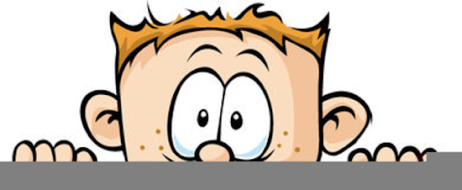 Peek at Our WeekParent Resources: Focus for the week is cars and trucks along with circles, cubes, squares and rectangles.  Standard FocusActivityHome Extension ActivityUses imagination and creativity to express self with intention using a variety of open-ended, process-oriented and diverse art materialsPainting with cars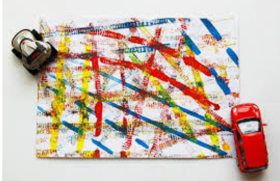 Painting with cars is fun.  Let your child run the car through the paint and then onto the paper.Counts and identifies the number sequence “1 to 10”Recognizes and names typical shapes (circle, square, triangle)Driving Cars on Number Roads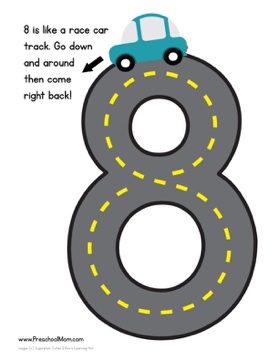 Using masking tape, make letters, numbers of shapes on the floor and let your child drive their cars along them.Identifies basic physical characteristics (e.g., landmarks or land features)Increasingly coordinates hand and eye movements to perform a variety of actions with increasing precisionCoordinates the use of arms, hands, fingers to accomplish tasks with hand-eye coordination when participating in routines, play and activities (e.g., painting at an easel, placing simple pieces of puzzle, folding paper)Magnetic Vehicles STEM Tray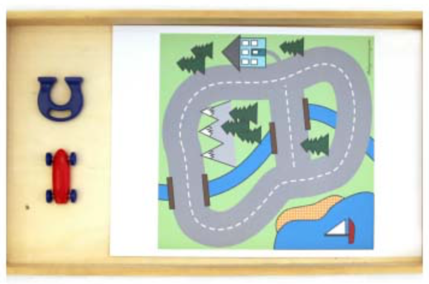 The children will use the magnet to move the car around the course.Exploring with magnets is exciting for children.  Give your child a magnet and some metal and non-metal items and let them experiment. Put some paper clips into an empty water battle and see if the magnet can lift them up.